ПРИКАЗ Приказ № _94/3__ 
от  «02_»  февраля  2021 года.Об участии в проведении Всероссийских проверочных работ.В рамках проведения Всероссийских проверочных работ (далее – ВПР) на основании приказа № 05-02-71/21 от 18 февраля 2021г  «О проведении в 2021 году Всероссийских проверочных работ (ВПР-2021) в 4-8, 10-11 классах общеобразовательных организаций Республики Дагестан»  Минобрнауки Республики Дагестан Приказываю:1. Провести Всероссийские проверочные работы (далее – ВПР) в соответствии с планом-графиком (приложение 1).2. Назначить организаторами в аудиториях:- в 4 классе Гюламетову Заминат Керимхановну;- в 5 классах Султанову Ифриз Джамалдиновну;- в 6 классе Ахмедова Жанетта Рашидовна;- в 7 классе Касумов Эдик Гамзаевич;- в 8 классе Букаров Марат Эмиркулиевич.2. В соответствии с порядком проведения ВПР провести проверочную работу в 4 классах на следующих уроках:–  по русскому языку (часть 1)-  6.04.2021 на  3 уроке;–  по русскому языку (часть 2) -8.04.2021  на  3 уроке;– по математике 18.03.2021  на 2 уроке;– по окружающему миру 22.04.2021 на 4 уроке.3. Выделить для проведения ВПР в 4-ом классе (следующие помещения:– по русскому языку (13 чел., кабинет№5);– по математике (13 чел., кабинет№5);– по окружающему миру (13 чел., кабинет№5).4. В соответствии с порядком проведения ВПР провести проверочную работу в 5 классах на следующих уроках:– по истории 20.04.2021 на 3 уроке;– по биологии 16.03.2021 на 4 уроке;– по математике 13.04.2021 на 2 уроке;– по русскому языку 5.04.2021  на 2 уроке.5. Выделить для проведения ВПР в 5 классах следующие кабинеты: № 1 (10 человек), кабинет № 9 (10 человек)6. В соответствии с порядком проведения ВПР провести проверочную работу в 6 классах на следующих уроках: (неделя проведения с 15.03.2021 по 21.03.2021 или с 12.04.2021 по 18.04.2021 в случае попадания данного предмета в случайную выборку)– по географии  на 3 уроке ;– по истории на 3 уроке;– по биологии на 3 уроке;– по обществознанию на 4 уроке;– по русскому языку 12.04.2021  на 2 уроке;– по математике  15.04.2021 на 2 уроке.7. Выделить для проведения ВПР в 6 классах кабинет № 3 ( 17 учащихся).8. В соответствии с порядком проведения ВПР провести проверочную работу в 7 классах на следующих уроках:– по иностранному языку 18.05.2021 на 3 уроке;– по обществознанию 29.04.2021 на 4 уроке;– по русскому языку 16.04.2021 на 2 уроке;– по биологии 16.03.2021 на 2 уроке;– по географии 15.03.2021 на 4 уроке;– по математике 26.04.2021  на 2 уроке;– по физике 14.04.2021  на 3 уроке;– по истории 5.05.2021 на 3 уроке.9. Выделить для проведения ВПР в 7 классах кабинет №2 (12 учащихся) 10. В соответствии с порядком проведения ВПР провести проверочную работу в 8 классах на следующих уроках: (неделя проведения с15.03.2021 по 21.03.2021 или с 12.04.2021 по 18.04.2021)– по обществознанию на 3 уроке;– по биологии на 4 уроке;– по физике 19.03.2021  на 3 уроке;– по географии на 3 уроке;– по математике 14.04.2021 на 2 уроке;– по русскому языку 9.04.2021 на 2 уроке;– по истории на 3 уроке;– по химии 15.03.2021–21.05.2021 на 3 уроке.   11. Выделить для проведения ВПР в 8 классе по всем предметам  кабинет № 9 (6 человек)12. Ответственному организатору проведения ВПР Муртузову Эскендару Дж.:12.1. Обеспечить проведение подготовительных мероприятий для включения образовательной организации в списки участников ВПР, в том числе, авторизацию в ФИС ОКО (https://lk-fisoko.obrnadzor.gov.ru/ раздел «Обмен данными»), получение логина и пароля доступа в личный кабинет образовательной организации, заполнение опросного листа ОО -  участника ВПР, получение инструктивных материалов и др. Внести необходимые изменения в расписание занятий образовательной организации в дни проведения ВПР и довести до сведения родителей изменения в расписании занятий. 12.2. Утвердить состав экспертов для проверки ВПР:12.3. Всем лицам, задействованным в проведении и проверке ВПР, обеспечить режим информационной безопасности на всех этапах.12.4.  Скачать в личном кабинете в ФИС ОКО протокол проведения работы и список кодов участников. Распечатать бумажный протокол и коды участников. Разрезать лист с кодами участников для выдачи каждому участнику отдельного кода.17.5. Скачать комплекты для проведения ВПР в личном кабинете ФИС ОКО до дня проведения работы для 4-8  классов. 12.6. Распечатать варианты ВПР на всех участников. 112.7. Организовать выполнение участниками работы. Выдать каждому участнику код (причём, каждому участнику – один и тот же код на все работы). Каждый код используется во всей ОО только один раз. В процессе проведения работы заполнить бумажный протокол, в котором фиксируется соответствие кода и ФИО участника. Каждый участник переписывает код в специально отведенное поле на каждой странице работы. Работа может выполняться ручками (синей или черной), которые используются обучающимися на уроках.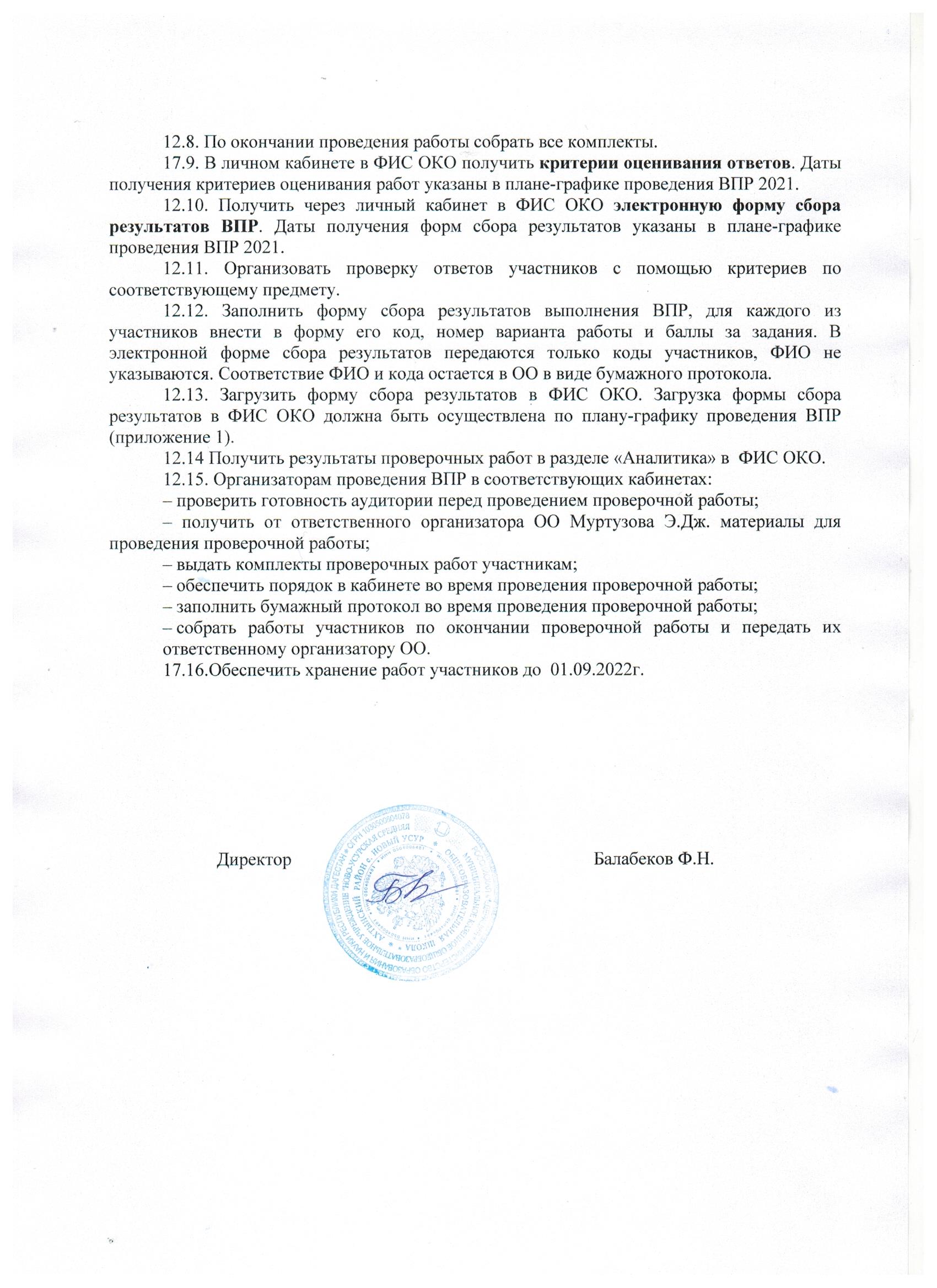 ПредметклассСостав комиссииРусский язык4Муртузов Э.Дж. – председатель комиссии;Муртузова Э.Ш. – член комиссии;Самедова Л.В – член комиссииРусский язык5Муртузов Э.Дж. – председатель комиссии;Муртузова Э.Ш. – член комиссии;Самедова Л.В – член комиссииРусский язык6Муртузов Э.Дж. – председатель комиссии;Муртузова Э.Ш. – член комиссии;Самедова Л.В – член комиссииРусский язык7Муртузов Э.Дж. – председатель комиссии;Муртузова Э.Ш. – член комиссии;Самедова Л.В – член комиссииРусский язык8Муртузов Э.Дж. – председатель комиссии;Муртузова Э.Ш. – член комиссии;Самедова Л.В – член комиссииМатематика4 Муртузов Э.Дж – председатель комиссии;Нурахмедова Г.С – член комиссии;Самедова С.С – член комиссииМатематика5 Муртузов Э.Дж – председатель комиссии;Нурахмедова Г.С – член комиссии;Самедова С.С – член комиссииМатематика6 Муртузов Э.Дж – председатель комиссии;Нурахмедова Г.С – член комиссии;Самедова С.С – член комиссииМатематика7 Муртузов Э.Дж – председатель комиссии;Нурахмедова Г.С – член комиссии;Самедова С.С – член комиссииМатематика8 Муртузов Э.Дж – председатель комиссии;Нурахмедова Г.С – член комиссии;Самедова С.С – член комиссииБиология5678Муртузов Э.Дж – председатель комиссии;Нурахмедова Г.С – член комиссии;Самедова Н.А – член комиссииХимия8Муртузов Э.Дж – председатель комиссии;Нурахмедова Г.С – член комиссии;Самедова Н.А – член комиссииОкружающий мир4Муртузов Э.Дж – председатель комиссии;Гюламетова З.К – член комиссии;Ахмедова Ж.Р – член комиссииИстория 567      8Муртузов Э.Дж – председатель комиссии;Муртузова З.Г – член комиссии;Ахмедова Ж.Р – член комиссииГеография5678Муртузов Э.Дж – председатель комиссии;Султанова Р.Н. – член комиссии;Ахмедова Ж.Р – член комиссииАнглийский язык7Муртузов Э.Дж – председатель комиссии;Султанова Р.Н. – член комиссии;Магомедова Р.П. – член комиссииФизика78Муртузов Э.Дж – председатель комиссии;Нурахмедова Г.С – член комиссии;Самедова С.С – член комиссииОбществознание678Муртузов Э.Дж – председатель комиссии;Муртузова З.Г. – член комиссии;Самедова Л.В. – член комиссии